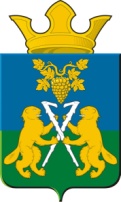 АДМИНИСТРАЦИЯ НИЦИНСКОГО СЕЛЬСКОГО ПОСЕЛЕНИЯСЛОБОДО-ТУРИНСКОГО МУНИЦИПАЛЬНОГО РАЙОНА СВЕРДЛОВСКОЙ ОБЛАСТИП О С Т А Н О В Л Е Н И ЕОт 10  мая  2023 года                                                                                               с.Ницинское                                               № 44Об утверждении Плана локализации и ликвидации аварий МУП «Ницинское ЖКХ»   При  подготовке жилищного фонда, объектов социального и культурного назначения, коммунального хозяйства Ницинского сельского поселения  Слободо-Туринского муниципального района к работе в осенне-зимний период 2023-2024 года,  в целях ликвидации аварийных ситуаций в системах теплоснабжения с учетом взаимодействия тепло-, электро-, топливо и водоснабжающих организаций, потребителей тепловой энергии, ремонтно-строительных и транспортных организаций ПОСТАНОВЛЯЮ:Утвердить План локализации и ликвидации аварий МУП «Ницинское ЖКХ». (прилагается).Опубликовать настоящее Постановление в печатном средстве массовой информации Думы и Администрации Ницинского сельского поселения «Информационный вестник Ницинского сельского поселения», а также обнародовать путем размещения на официальном сайте Ницинского сельского поселения (WWW.nicinskoe.ru).3. Контроль за исполнением настоящего постановления возложить  
  на заместителя главы администрации Ницинского сельского поселения   А.В.ЗыряноваГлава Ницинского сельского поселения                     Т.А. КузевановаПЛАНЛиквидации аварийных ситуаций в системах теплоснабжения с учетом взаимодействия тепло-, электро-, топливо и водоснабжающих организаций, потребителей тепловой энергии, ремонтно-строительных и транспортных организаций, администрации Ницинского сельского поселенияСведения о поставщике и потребителях коммунальных услуг.2. 	Расчеты допустимого времени устранения технологических нарушенийна объектах теплоснабжения3.  Расчет дополнительных сил и средств для локализации и ликвидации аварийных ситуаций4.   Перечень и объем материальных средств для ликвидации аварийных ситуаций5.Перечень подразделений,привлекаемых для ликвидации аварийных ситуаций6. Порядок действий предприятий,  подразделений,привлекаемых для ликвидации аварийных ситуацийпри угрозе и возникновении технологических нарушений и аварийных ситуаций.№ п/пНаименованиетеплоснабжающей организации Адрес организации, телефон руководителя, диспетчерской службыНаименование абонентаАдрес абонента, телефонруководителя, диспетчерской службыНаименование субабонентаАдрес субабонента,телефон руководителя,диспетчерской службы.1 МУП Ницинское ЖКХ 623944, Свердловская обл., Слободо-Туринский район с. Ницинское, ул. Советская 35.Тел. (34361) 26-1-60Директор Масальцева Галина ВасильевнаМКОУ «Ницинская СОШ»с, Ницинское ул. Советская 29т. 343-61-26-2-41Полякова М.А.2Детский сад. «Колосок. Ницинское ул. Советская 27т. 343-61-26-2-19Каримова Э.А.3ООО «Агрохолдинг Слободо-Туринский»с. Ницинское ул. Школьная 2т. 343-61- 2-13-174МБУК «Ницнский КДЦ»с. Ницинское ул. Озерная 27т. 343-61-26-1-46Лапина Татьяна Михайловна.5Администрация поселенияс, Ницинское ул. Советская 35т. 343-61-26-1-69Кузеванова Т.А.9Ницинское ОВПс, Ницинское ул. Советская 35т. 343-61-26-1-86Горбунова Ю.А.10 Частный сектор – 3 дома  МКД по ул. Советская 28ул. Советская 30 ул. Советская 32№ п/пНаименование технологического нарушенияВремя на устранение, час. мин. Ожидаемая температура в жилых помещениях при температуре наружного воздуха, СОжидаемая температура в жилых помещениях при температуре наружного воздуха, СОжидаемая температура в жилых помещениях при температуре наружного воздуха, СОжидаемая температура в жилых помещениях при температуре наружного воздуха, С№ п/пНаименование технологического нарушенияВремя на устранение, час. мин. 0-10-20более -201Отключение отопления2 часа181815152Отключение отопления4 часа181515153Отключение отопления6 часов151515104Отключение отопления8 часов15151010№ п/пНаименование организации ответственной за ликвидацию аварийной ситуацииНаименование привлекаемых организацийАдрес, телефон руководителя, диспетчерской службыВремя готовности сил и средствчас.мин.Состав сил и средствСостав сил и средствВозможности сил и средств за 8 часов работы№ п/пНаименование организации ответственной за ликвидацию аварийной ситуацииНаименование привлекаемых организацийАдрес, телефон руководителя, диспетчерской службыВремя готовности сил и средствчас.мин.персоналчел.техникаед.Возможности сил и средств за 8 часов работы1МУП «Ницинское ЖКХ» с.  Ницинское , Советская д. 35 т. 343-61-26-1-601 час 32Устранение аварий № п/пНаименование материальных средствЕдиница измеренияКоличествоОрганизация и место хранения материальных средств1.МУП Ницинское ЖКХ Склад МУП «Ницинское ЖКХ» Трубы стальныетонн1,0Склад МУП «Ницинское ЖКХ» Задвижки  шт5Склад МУП «Ницинское ЖКХ» Электроды кг10Склад МУП «Ницинское ЖКХ» Муфты п /э шт6Склад МУП «Ницинское ЖКХ» Кабели силовые напряжением до 1 кВкм0.1Склад МУП «Ницинское ЖКХ» Провода установочныекм0,1Склад МУП «Ницинское ЖКХ» Насосы центробежныешт.1Склад МУП «Ницинское ЖКХ» рукавицы: перчатки рабочие  пара10Склад МУП «Ницинское ЖКХ» Радиаторы отопительныешт5Склад МУП «Ницинское ЖКХ» Склад МУП «Ницинское ЖКХ» № п/пНаименование органа управления, привлекаемого к ликвидации аварийных ситуацийАдрес органа управления, телефон руководителя, диспетчерской службыНаименование вышестоящего органа управления, телефона руководителя1Администрация МУП «Ницинское ЖКХ» с. Ницинское , ул. Советская 35 т. 343-61-26-1-60Администрация Ницинского сельского поселения тел:8(34361) 26-1-69ООО Агрохолдинг «Слободо-Туринский»с. Ницинское ул. Школьная 2 тел. 343-2-13-17№ п/пМероприятия Исполнитель Адрес представления информацииПримечание6.1. Технологическое нарушение (аварийная ситуация), устраняемая _________________ и обслуживающим персоналом объекта в расчетные сроки6.1. Технологическое нарушение (аварийная ситуация), устраняемая _________________ и обслуживающим персоналом объекта в расчетные сроки6.1. Технологическое нарушение (аварийная ситуация), устраняемая _________________ и обслуживающим персоналом объекта в расчетные сроки6.1. Технологическое нарушение (аварийная ситуация), устраняемая _________________ и обслуживающим персоналом объекта в расчетные сроки6.1. Технологическое нарушение (аварийная ситуация), устраняемая _________________ и обслуживающим персоналом объекта в расчетные сроки123451Оповещение и передача информации о возникновении аварийной ситуации на объекте предприятия, организации ЖКХ  МУП «Ницинское ЖКХ»с. Ницинское , Советская 35 , тел. 8(34361)26160.Масальцева Галина ВасильевнаИнформирование ЕДДС 2-11-10 2Ликвидация аварийной ситуации на объектеМУП «Ницинское ЖКХ»с. Ницинское , Советская 35 , тел. 8(34361)26-1-60.Масальцева Галина ВасильевнаИнформирование ЕДДС 2-11-103Доклад о ликвидации аварийной ситуации и вводе  объекта в рабочий режимМУП «Ницинское ЖКХ»с. Ницинское , Советская 35 , тел. 8(34361)26-1-60.Масальцева Галина ВасильевнаИнформирование ЕДДС 2-11-10  Аварийная ситуация, сроки устранения которой больше допустимого расчетного времениАварийная ситуация, сроки устранения которой больше допустимого расчетного времениАварийная ситуация, сроки устранения которой больше допустимого расчетного времениАварийная ситуация, сроки устранения которой больше допустимого расчетного времениАварийная ситуация, сроки устранения которой больше допустимого расчетного времени123451Оповещение и передача информации о возникновении аварийной ситуации на объекте предприятия, организации ЖКХМУП «Ницинское ЖКХ»Администрация НСПИнформирование ЕДДС 2-11-10  2Прибытие к месту работы оперативно штабаМУП «Ницинское ЖКХ»Администрация НСПИнформирование ЕДДС                  2-11-10  3Доработка с учетом конкретной ситуации, плана локализации и ликвидации аварийной ситуации, плана привлечения дополнительных сил и средствМУП «Ницинское ЖКХ»Администрация НСПИнформирование ЕДДС 2-11-10  4Организация оперативного штабаМУП «Ницинское ЖКХ»Администрация НСП Тел.26-1-695Развертывание дополнительных сил и средств для ликвидации аварийной ситуацииМУП «Ницинское ЖКХ»Администрация НСП Тел.26-1-696Оповещение населенияМУП «Ницинское ЖКХ»Администрация НСПТел.26-1-697Доклады о ходе работ по локализации и ликвидации аварийной ситуацииМУП «Ницинское ЖКХ»Администрация НСПТел.26-1-698Ликвидация аварийной ситуации и ввод объекта в рабочий режимМУП «Ницинское ЖКХ»Администрация НСП Тел.26-1-699Доклады о ликвидации аварийной ситуации и вводе объекта в рабочий режимМУП «Ницинское ЖКХ»Администрация НСПИнформирование ЕДДС6.3. Угроза возникновения чрезвычайной ситуации6.3. Угроза возникновения чрезвычайной ситуации6.3. Угроза возникновения чрезвычайной ситуации6.3. Угроза возникновения чрезвычайной ситуации6.3. Угроза возникновения чрезвычайной ситуации1Оповещение и передача информации о возможности возникновения чрезвычайной ситуации на территории сельского поселения  МУП «Ницинское ЖКХ»Администрация НСПИнформирование ЕДДС2Оповещение и передача полученной информации о возможности возникновения чрезвычайной ситуации, связанной с предполагаемыми чрезвычайными событиями на территории сельского поселения  МУП «Ницинское ЖКХ»Администрация НСПИнформирование ЕДДС3Приведение в состояние готовности соответствующих служб предприятия, организации ЖКХ и дополнительных сил и средств МУП «Ницинское ЖКХ»Администрация НСП Информирование ЕДДС4Доклад о готовности АДС, дежурных смен предприятия, организации ЖКХ и организаций, определенных в соответствии  с планом привлечения дополнительных сил и средств, к работе по локализации и предполагаемой аварийной ситуации на объектах ЖКХМУП «Ницинское ЖКХ»Администрация НСПИнформирование ЕДДС